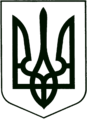 УКРАЇНА
МОГИЛІВ-ПОДІЛЬСЬКА МІСЬКА РАДА
ВІННИЦЬКОЇ ОБЛАСТІВИКОНАВЧИЙ КОМІТЕТ                                                           РІШЕННЯ №278Від 25.08.2022р.                                              м. Могилів-ПодільськийПро внесення змін до рішення 14 сесії міської ради 8 скликання від 23.12.2021 року №438 «Про затвердження комплексної цільової програми підтримки учасників антитерористичної операції, операції Об’єднаних сил, членів їхніх сімей та інших верств населення, які потребують соціального захисту на 2022-2024 роки»	Керуючись ст. 52 Закону України «Про місцеве самоврядування в Україні», Законом України від 22.10.1993 року №3551-ХІІ «Про статус ветеранів війни, гарантії їх соціального захисту» (зі змінами), постановою Кабінету Міністрів України від 11.03.2022 року №252 «Деякі питання формування та виконання місцевих бюджетів у період воєнного стану», - виконком міської ради ВИРІШИВ:1. Внести зміни до рішення 14 сесії міської ради 8 скликання від 23.12.2021 року №438 «Про затвердження комплексної цільової програми підтримки учасників антитерористичної операції, операції Об’єднаних сил, членів їхніх сімей та інших верств населення, які потребують соціального захисту на 2022-2024 роки», а саме: 1.1. Додаток 1 до комплексної цільової програми підтримки учасників антитерористичної операції, операції Об’єднаних сил, членів їхніх сімей та інших верств населення, які потребують соціального захисту на 2022-2024 роки «Заходи Програми» доповнити розділом 16 та викласти у наступній редакції:1.2. Затвердити Порядок надання грошової допомоги членам сімей загиблих (померлих) учасників АТО/ООС, Захисників і Захисниць України на придбання твердого палива згідно з додатком.Все решта залишити без змін.       2. Контроль за виконанням даного рішення покласти на заступника міського голови з питань діяльності виконавчих органів Слободянюка М.В..Міський голова                                                       Геннадій ГЛУХМАНЮК                                                                                                     Додаток                                                                                         до рішення виконавчого                                                                                         комітету міської ради                                                                                        від 25.08.2022 року №278Порядокнадання грошової допомоги членам сімей загиблих (померлих) учасників АТО/ООС, Захисників і Захисниць України  на придбання твердого палива1. Цей порядок визначає механізм використання коштів бюджету Могилів-Подільської міської територіальної громади Могилів-Подільського району Вінницької області для надання грошової допомоги (далі-Допомога) членам сімей загиблих (померлих) учасників АТО/ООС, Захисників і Захисниць України на придбання твердого палива.2. Головним розпорядником коштів бюджету Могилів-Подільської міської територіальної громади Могилів-Подільського району Вінницької області для надання Допомоги членам сімей загиблих (померлих) учасників АТО/ООС, Захисників і Захисниць України є управління праці та соціального захисту населення Могилів-Подільської міської ради.3. Допомога надається один раз на рік домогосподарствам, які не використовують природній газ та електричну енергію для індивідуального  опалення в сумі 5 000 грн (п’ять тисяч гривень 00 копійок). 4. Для отримання Допомоги член сім’ї загиблого (померлого), звертається за зареєстрованим місцем проживання (або за фактичним місцем проживання, якщо особи перебувають на обліку в Єдиному державному автоматизованому реєстрі осіб, які мають право на пільги) до управління праці та соціального захисту населення Могилів-Подільської міської ради з відповідною заявою.5. До заяви додається: - копія посвідчення члена сім’ї загиблого (померлого);- копія документа, що посвідчує особу громадянина України (з пред’явленням   оригіналу);- копія довідки про присвоєння реєстраційного номера облікової картки   платника податків; - довідка про наявність у житловому приміщенні пічного опалення;- довідка про реквізити поточного рахунку, відкритого в банківській установі.6. У разі зміни умов проживання членів сімей загиблих (померлих) учасників АТО/ООС, Захисників і Захисниці України (підключення житла до системи газо- та електропостачання для його опалення) Допомога не повертається. Надання додаткових пільг з оплати житлово-комунальних послуг (постачання та розподіл природного газу або постачання електричної енергії для індивідуального опалення житла) з бюджету громади надаються з наступного календарного року.7. Управління праці та соціального захисту населення Могилів -   Подільської міської ради щомісяця подає фінансово-економічному  управлінню Могилів-Подільської міської ради заявку на фінансування Допомоги.8. Фінансово-економічне управління Могилів-Подільської міської ради здійснює перерахування коштів на рахунок управління праці та соціального захисту населення Могилів-Подільської міської ради в межах сум передбачених в бюджеті Могилів-Подільської міської територіальної громади Могилів-Подільського району Вінницької області на відповідний рік.9. Управління праці та соціального захисту населення Могилів-Подільської міської ради протягом 2 операційних днів після отримання  фінансування з бюджету Могилів-Подільської міської територіальної громади Могилів-Подільського району Вінницької області здійснює перерахунок коштів на банківські рахунки одержувачів Допомоги.Перший заступник міського голови                                         Петро БЕЗМЕЩУК№ з/п№з/пНазва напряму діяльності (пріоритетні завдавав)Зміст заходів Програми з виконання завданняСтрок вико - нанняОрієнтовні обсяги фінансування по роках (тис. грн)Орієнтовні обсяги фінансування по роках (тис. грн)Орієнтовні обсяги фінансування по роках (тис. грн)Відпові - дальні виконавці ходу Програми№ з/п№з/пНазва напряму діяльності (пріоритетні завдавав)Зміст заходів Програми з виконання завданняСтрок вико - нання2022р.2023р.2024р.Відпові - дальні виконавці ходу Програми416.Забезпечення твердим паливом членів сімей загиблих АТО/ООС, Захисників і Захисниць України.Надання грошової допомоги членам сімей загиблих (померлих) учасників АТО/ (ООС), Захисників і Захисниць України на придбання твердого палива.2022-2024 р.р.100000150000200000Управління праці та соціального захисту населення Могилів-Подільської міської ради.